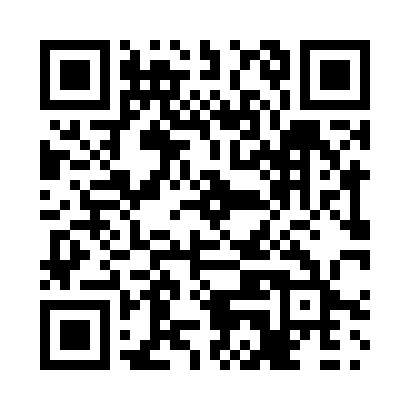 Prayer times for Tatehurst, Quebec, CanadaMon 1 Jul 2024 - Wed 31 Jul 2024High Latitude Method: Angle Based RulePrayer Calculation Method: Islamic Society of North AmericaAsar Calculation Method: HanafiPrayer times provided by https://www.salahtimes.comDateDayFajrSunriseDhuhrAsrMaghribIsha1Mon3:175:131:006:228:4710:432Tue3:185:141:006:228:4710:423Wed3:195:141:006:228:4610:424Thu3:205:151:016:228:4610:415Fri3:215:161:016:228:4610:406Sat3:225:161:016:228:4510:397Sun3:235:171:016:228:4510:388Mon3:255:181:016:228:4410:379Tue3:265:191:016:218:4410:3610Wed3:275:191:026:218:4310:3511Thu3:285:201:026:218:4310:3412Fri3:305:211:026:218:4210:3313Sat3:315:221:026:208:4210:3214Sun3:335:231:026:208:4110:3115Mon3:345:241:026:208:4010:2916Tue3:365:251:026:198:3910:2817Wed3:375:261:026:198:3810:2718Thu3:395:271:026:188:3810:2519Fri3:405:281:026:188:3710:2420Sat3:425:291:026:188:3610:2221Sun3:435:301:036:178:3510:2122Mon3:455:311:036:168:3410:1923Tue3:475:321:036:168:3310:1824Wed3:485:331:036:158:3210:1625Thu3:505:341:036:158:3110:1426Fri3:525:351:036:148:3010:1327Sat3:535:361:036:138:2910:1128Sun3:555:371:036:138:2710:0929Mon3:575:381:036:128:2610:0730Tue3:585:391:026:118:2510:0631Wed4:005:411:026:118:2410:04